Requests for the Holy Quran and other Islamic Resources2013 – Vol. 17From the Archive of Dr Umar Elahi AzamManchester, UKAugust 2013Request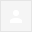 Assalamualaikum Warahmatullahi Wabarakatuhu

I pray to Allah my message reach you in good and sound health. Ameen

Please send me the following:

- Family Tree of the Prophet Muhammad (SAW)
- Azafa-E-Rizq Dua
- The Muslim Marriage Guide

Jazak Allah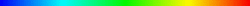 REQUESTING FOR ISLAMIC BOOKS FROM DR.AZAMwe  were very gracious to receied your message by one of our main branches in kumasi-ghana,and we thereby thank your isalmic organization for informing us to request some of yiour islamic books for our islamic education in ghana.,the books we would like to request are:1-FAMILY TREE OF THE PROPHET MUHAMMAD
2-OWER OF DUROOD [BRAND-NEW EDITION, 2013]
3-KHATAM-E-NUBUWWAT [URDU, ENGLISH]
 
        head:MR.AHMED MOHAMMED HAMMADI.
        Postal Address:p.o.box,ah,8300
         kumasi-ghanaPLEASE SEND THE HOLY QURAN AND ISLAMIC BOOKS TO:MR.AHMED MOHAMMED HAMMADI.
        Postal Address:        P.O. BOX AH 8300
         KUMASI          GHANAThank you very much for this..please stop sending multiple mailsDr. Umar,When you send multiple e-mails that have big attachements, our mailbox from the server gets slow & we are unable to download all articles, furthermore, our other activity at the mailbox stays pending unless all the articles are downloaded.It is my request that you keep that valuable information at a website & just provide the links, so that any individual may download them comfortably at his own convenience.For future, please stop sending multiple mails in my account.To: mairavegapoblete@gmail.com, hhegi@me.com, mnajeebqasmi@gmail.com, dolphin_unus@yahoo.co.in, asokkumar@live.in, mohaosuman@yahoo.com,iabdool18@gmail.com, dawood.abdool@gmail.com, alhikmainfo@yahoo.com, kitty_showlv@hotmail.com, mauritius@choicexp.com, mushfiqkhaja@gmail.com,wasiimj@hotmail.com, Airmauritius Shameerah Bharoocha <sbharoocha@airmauritius.com>, "<newsletter@eaalim.com" <newsletter@eaalim.com>, "Aatika-International Islamic Production Co. LTD Guangzhou" <turkumsale@hotmail.com>, Abdool Majeed Soogund <yukimotorsltd@hotmail.com>, Active Freight <activefreight@intnet.mu>, Add name <kmasoods@yahoo.com>, Adil Elysee Mode <elyseemodeltee@hotmail.com>, Adila Dauhoo <adela_kd@hotmail.com>, Ahat Amal <abc111@hotmail.com.au>, Ahmad Al Zaman Bangladesh <azintl@hotmail.co.uk>, Al-balagh <list@albalagh.net>, alhashimacademy <alhashimacademy@yahoo.co.uk>, "alsahdiq@gmail.com" <alsahdiq@gmail.com>, altaaf <altaaf05@hotmail.com>, "Ameer (kenya)" <rapidtechmu@gmail.com>, Anwar Khoodabux sab <anwarkhoodabux@hotmail.com>, asad emritte <aemritte@yahoo.com>, Ashraf Bangladesh <suzon_turmee@yahoo.com>, Ashraf Bham South Africa <ab@carpetdecor.co.za>, "asif.dange" <asif.dange@gmail.com>, aslam goodasahib <aslamgoodasahib@yahoo.com>, Aslam Manjoo <aslammanjoo@hotmail.com>, Aslam Patel UK <info@amanahstudio.org>, Atchia home solution <homesolution@intnet.mu>, Atiyya Rojoa <atiyya90@hotmail.com>, Aullear <capnord@intnet.mu>, "azghanvi@gmail.com" <azghanvi@gmail.com>, Azize Hair <info@netmaticsltd.com>, Bambou Sham <shameem8@intnet.mu>, Bashir uddeen <garagebmw2000@yahoo.com>, Bengal <best.kol@gmail.com>, Bibi Mubareka Dahoo Canada <bmdahoo@gmail.com>, Bilal Hosany <hosanybilal@hotmail.com>, Bilkiss Jaulim <bilkiss@orange.mu>, China lawyer Abu Bakr <BLC_group@hotmail.com>, comore cassim <pharmazamzam@yahoo.fr>, comptable beaufrere imam <aramankhan@bakertillymu.com>, Damco Zamirah <Zamira.Khodabux@damco.com>, "Damcorazia.namdarkhan" <razia.namdarkhan@damco.com>, Dauhoo Hassan <nasah7@yahoo.com>, Dauhoo Shabaz <baazu10@live.com>, Deedar Li Mow Chi Australia <didier.lmc@gmail.com>, Deen Dauhoo uk <deendauhoo@hotmail.com>, Dr Keenoo Ab Motallib <amkeenoo@gmail.com>, Dr Umar Azam <dr.u.azam@gmail.com>, Dubai Afaq <afaq.alquraishi@gmail.com>, Effandi Tengnah <k.dim.co.ltd.mu@hotmail.com>, Ehsan Rujeedawa <ehrujee@intnet.mu>, Elahibokus Nizam <rdnetworks@intnet.mu>, Eshan Hingun <eliseemode@live.com>, Faizal Soodeen <medicolab@hotmail.com>, farook <farook1786@ntlworld.com>, fatimah Chady <fatmahchady@hotmail.com>, Fatimah Hosany <hosanyf@hotmail.com>, Goolamgose Azad <azaddlb@yahoo.com>, Gros Nasser <sheikhassam@hotmail.co.uk>, halal - Australia <halal@afic.com.au>, Hansa Shaahid <shaahid.hansa@gmail.com>, Hansye Nazim <naz_hans@yahoo.com>, Hawa Bahemia <hbahemia_05@hotmail.com>, hood jhumka <hoodjhumka@gmail.com>, Hossen Rassool <h.rassool@intnet.mu>, Ibrahim <rosemeen.ibrahim@hotmail.com>, Ibrahim Hosanee <ludotex@hotmail.com>, Ibrahim Saifee bombay <ibrahimsaifee@yahoo.com>, "ibrahimsaifee (wait)" <ibrahimsaifee@gmail.com>, ickbal_adia <ickbal_adia@hotmail.com>, Iliasse Lala <milala@freedsl.mg>, IPCI deedat ahmed <ipcisa@yebo.co.za>, Iqbal <top.furniture@intnet.mu>, Irfan Rue Ccoix <irf517@hotmail.com>, Ishaaq Kathrada <ishrum@intnet.mu>, Islamic Circles <events@islamiccircles.org>, ISMAEL Iqbal <inismael@intnet.mu>, Issah Mohung <iqlals@hotmail.com>, Jan Fatima <fatimajan58@yahoo.co.uk>, jugroo parwez <parwezj@moov.mg>, Kader Jaulim <joe.lim.ltd@gmail.com>, "Karachi Hardware LLC. Sharjah" <karachihardwarellc@gmail.com>, "KAUTBALLY SOOGRA (CS)" <kautbally_s@cwa.intnet.mu>, kazi <kazi@live.co.uk>, keenoo <knaheed@live.com>, keenoo soomera <sumera_k@hotmail.com>, kitacoray <kitacoray.198@hotmail.com>, Koya Mohammad <mikoya2000@yahoo.co.in>, Maman Sehad <swlhy99@hotmail.co.uk>, Maulana Manjoo <absmanjoo@yahoo.com>, Maulana Shafeeq <shafmail@yahoo.co.uk>, Meehaad RD computer <meehaad@intnet.mu>, Midland Hakim <far_yaan@hotmail.com>, Mohammad Belal Chundoo Australia <mbelal88@hotmail.com>, Mohammad Gobardhun <sheik3113@hotmail.com>, Mohammad Iftikaar Sudan <khartoum@crownsfs.com>, Mohammad Kathrada <mikathrada@gmail.com>, "Mohammad M.Islam Bangladesh AZ Trade International Limited" <azintlmu@yahoo.com>, Mohammed Yassin Hosanee <yhosanee@yahoo.com>, moubine mauthoor <moubineam3@hotmail.com>, Moumin Hong Kong <juwelhk@hotmail.com>, Mounirah Hosany <mounirah786@hotmail.com>, Muhammad Bulbulia <mbulls786@gmail.com>, Muslim Bhatoo Tipou <sepsci@intnet.mu>, Naseer <nghoorun@yahoo.com>, Nasreen Cader <shafurniture@gmail.com>, Nasser Phutully <napgallery@yahoo.com>, Nawaz Jahaly <nawazjahaly@yahoo.co.uk>, Nazma Khodabaccus <n.omarjee@hotmail.com>, Nisma Uttemun Reunion <nutteemun@jir.fr>, Nizam Police <niz6055@gmail.com>, NIZAR AHAMED <rajanizz@yahoo.com>, nujurally bashir <b.a.nujurally@intnet.mu>, Omar Dahal <omardahal@yahoo.com>, Oomar Mamodjee <oomar.mamodjee@yahoo.com>, oumme ramjaune intertek <oumme@intnet.mu>, Pondor Imran <mipondor@intnet.mu>, Private Home Zamira Damco <zamira786@hotmail.com>, Rahim ElectronicsAdd name <rahimb408@hotmail.com>, Ramjaun Ahad <ahad@intnet.mu>, "RAMZI MH (saudi Arabia)" <srabhtm@yahoo.com>, Rashid Olite Camp Caval <ziyaad9@gmail.com>, Razack Mohamed Nawfal <nawfal009@yahoo.com>, Rehman Toofany <rehman_toofany@yahoo.co.uk>, Reiza Seeroo <reizaseeroo@intnet.mu>, Reshad Dulmeer <reshaad_ashiq@hotmail.com>, Riad Neo <vipercode007@yahoo.com>, Rodrigue Mahmood Fatehmamod <mahmood@orange.mu>, Rodrigue Swaleha Rousety <maivac@hotmail.com>, Rookaya luttoo <rookayal@yahoo.com>, Rue Derby Parvez <parvezhosenbux@gmail.com>, "Ruqaiyah.Nunhuck@damco.com" <Ruqaiyah.Nunhuck@damco.com>, SA Muslims <samuslims@samuslims.co.za>, Safoora Mauthoor <safmauthoor07@hotmail.co.uk>, Sahidullah Goorun <sahidtechplus@yahoo.com>, Said Wang&Anna <keystar407@yahoo.com.cn>, "sajid kazmi (chenye)" <sajidkazmi337@hotmail.com>, Salim Mackoojee Rodrigue <mackoojeecoltd@yahoo.com>, Samad Silences <samadss@intnet.mu>, samia saj-9 <9rubi@live.com>, Sanaawoola <sanawoola@yahoo.com>, Sanha <sanha-kzn@sanha.org.za>, Saudi Life <saudilife01@gmail.com>, Saumtally Police <jidz.saumtally@yahoo.co.uk>, secretaire flywell <yaneez@live.com>, shah <aki2b@msn.com>, SHAHEEN OZEER <neehshah@yahoo.com>, Shamima Mooraja Canada <upsmooraja@yahoo.ca>, "shamsulislam3@hotmail.com" <shamsulislam3@hotmail.com>, Sheereen Dhuny <sheereendhuny@hotmail.com>, Sheikh <sheik7007@gmail.com>, shiana t <s_shiana@hotmail.com>, Siddique Imambaccus <abse8768@hotmail.com>, Soogund <lordehtisham@hotmail.com>, Sooklall Yusuf <yusufs2903@hotmail.com>, Sookye Nasurula <nasurula@live.com>, Soulaiman Dauhoo <soulay786@myt.mu>, suleiman khan <suleimanmc@gmail.com>, sultana naushad <pml@orange.mu>, syed ruhi <sydruhi@yahoo.com>, Syrian Abdur Rahman <shadow-waker@live.com>, Teacher <noorj_19@yahoo.com>, Timol Yasmin <yasmintimol@yahoo.com>, Toorabally Shad <tooraballyshaad@yahoo.com>, tunisia <tunisiapub@gmail.com>, Ukraine Mariana Keenoo <marianakeenoo@gmail.com>, Yahya Albarakani Guangzhou <yhya099@gmail.com>, Yaseer Goolam <superyas@lycos.com>, Yasine Sebastopol <bestauto-@hotmail.com>, Yasmine Cotobally <yascotobally@yahoo.com>, Yusuf Cader <cader.electronics@gmail.com>, Yusuf Dassut Canada <yusufdassut@hotmail.com>, z mohungoo <zmohungoo@yahoo.co.uk>, Zakiyy Emambokus <zakiyy@gmail.com>, Zeyn Allyjaun LTD <zeyn44@hotmail.com>, Ziyade Tagauly <tziyade@hotmail.com>, Zubeir Mohooboob <zub_air@live.com>, zubexpress <zubexpress@intnet.mu>, Safiya Hosany <binthosany@gmail.com>, "Dr. Ismail Mangera" <dr.imangera@mweb.co.za>, Darul Ifta Azadville <mufti@webmail.co.za>, Darul ifta Karachi <daruliftadarululoom@gmail.com>, Darul Ifta Saharanpur <jamiamazahir@gmail.com>, Darul Ifta Zakariyyah <duziftaa@gmail.com>, darul uloom zakariyya <duz786@gmail.com>, "Jamiat (KZN)" <info@jamiat.org.za>, Jamiat Mauritius <jamiat@intnet.mu>, Mufti Limbada <assalaam@intnet.mu>, Mufti Mackoojee <mufti@orange.mu>, Mufti Osman <osnoor@intnet.mu>, mohammadakhtar52@yahoo.com, alkjajere@yahoo.com, moin787@hotmail.com, missrk9@hotmail.com,dailyupdates@quranclub.net, Muslims at Work <info@muslimsatwork.co.za>, ehshan MURTUZA <ehshanbest786@hotmail.co.uk>, Abdullahil Mamoon Alazami <AAlazami@isdb.org>, Iqraa <admin@iqraa.org>, 11beemnaeem@seecs.edu.pk


Salam,Please acknowledge safe receipt of all forwarded mails - 1 email from you OK.  Dr UmarMessage 4 of 120In The Name Of  ALLAH – “The Most Beneficent And The Most Merciful”RespectedAssalam -o- Alaikum -wa- Rahmatullah -wa- BarkatahuI pray to Almighty ALLAH Subhanahu-wa-Ta'alafor you & your family’s good health & happiness.I received your E-mail. Thanks for that.Mohammed Omer Khan, General SecretaryRahmah Foundation * Bengal Educational & Social Trust 1,  Nawab  Badruddin  Street,  Kolkata  – 700 073,  West Bengal,  INDIAE-mail:  rahmah.foundation@yahoo.in * best.kol@gmail.comWebsite: www.bestkolkata.in; Mobile: 9339105712(no subject)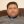 Please send me all the resources.(no subject)please send me(no subject)please send the following in roman englishAZAFA-E-RIZQ DUA [For increase in income]THE MUSLIM MARRIAGE GUIDEPOWER OF DUROOD [BRAND-NEW EDITION, 2013]ISLAMIC CALENDAR 1434 A.H.FAMILY TREE OF THE PROPHET MUHAMMADصلى الله عليه وسلم(no subject)THANKS FOR YOUR EMAIL FOR FREE DISTRBUTION . PLEASE PROVIDE ME FOLLOWING:ISLAMIC CALENDAR 1434 A.H.FAMILY TREE OF THE PROPHET MUHAMMADصلى الله عليه وسلمREGARDSMUHAMMAD ASLAM ATTARIto get soft copyof quranAsalamu alaykum,I would like to get a soft copy of holy quran,  please forward the soft copy of holy quran to my e mail ,it will help me to learn quran through my laptop                                                                                                                                
Yours truly,JUNAID.C.H           RequestDear Sir , I request for all the following . H OF THESE RESOURCES WOULD YOU LIKE TO RECEIVE FREE?AZAFA-E-RIZQ DUA [For increase in income]THE MUSLIM MARRIAGE GUIDEPOWER OF DUROOD [BRAND-NEW EDITION, 2013]FAMILY TREE OF THE PROPHET MUHAMMAD صلى الله عليه وسلمJazal Allah o Khairan Kaseerah (no subject)Asalam thank you for your request, I will inshallah take power of durood

Sent from my iPodfamily tree of prophet mohammedSent from my iPadREQUESTA/salaam,Would it be possible to request for the following resources listed below;

AZAFA-E-RIZQ DUA [For increase in income]
THE MUSLIM MARRIAGE GUIDE
POWER OF DUROOD [BRAND-NEW EDITION, 2013]
ISLAMIC CALENDAR 1434 A.H.
 KHATAM-E-NUBUWWAT [URDU, ENGLISH]FAMILY TREE OF THE PROPHET MUHAMMADصلى الله عليه وسلم
Jazak-allah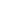 Hello Dr Umar Azamyes, i would like to have Holy Quran in print.please send it to me.thanksfull name: Mahmoud Zare KhormizyAlley: Mehriz - YazdIRANtel: 09139686741SalamThe Calendar is old 2012Jazaka Allah Ghayr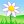 Aslam o alikum plz send me following alongwith full quraanAZAFA-E-RIZQ DUA [For increase in income]THE MUSLIM MARRIAGE GUIDEPOWER OF DUROOD [BRAND-NEW EDITION, 2013]ISLAMIC CALENDAR 1434 A.H.FAMILY TREE OF THE PROPHET MUHAMMADصلى الله عليه وسلم(no subject)THE MUSLIM MARRIAGE GUIDEPOWER OF DUROOD [BRAND-NEW EDITION, 2013]ISLAMIC CALENDAR 1434 A.H.FAMILY TREE OF THE PROPHET MUHAMMADصلى الله عليه و 


This message and any attachment are confidential and may be privileged or otherwise protected from disclosure. If you are not the intended recipient, you must not copy this message or attachment or disclose the contents to any other person. If you have received this transmission in error, please notify the sender immediately and delete the message and any attachment from your system. Merck KGaA, Darmstadt, Germany and any of its subsidiaries do not accept liability for any omissions or errors in this message which may arise as a result of E-Mail-transmission or for damages resulting from any unauthorized changes of the content of this message and any attachment thereto. Merck KGaA, Darmstadt, Germany and any of its subsidiaries do not guarantee that this message is free of viruses and does not accept liability for any damages caused by any virus transmitted therewith.

Click http://www.merckgroup.com/disclaimer to access the German, French, Spanish and Portuguese versions of this disclaimer.dua-ShifaMalayEnglishTranslate messageTurn off for: MalaySalamPlease send me Dua-ShifaSalam, Thank you so much! I have received all the texts.
---
Sahrish Panjwani 
sahrish925@gmail.com
770.598.7411Acknowledging receipt.Best Regards,Fatma Said OmarAccountant/SecretaryKenya Ships Agents AssociationP.O.Box 83908-80100GPO, MombasaMission To Seamen BuildingMogadishu RoadTel: 0202320602Mobile: 0734524715Dear Dr. Umar AzamAssalaamu AlaikkumJazhaak Allaahu Khaira.May Almighty Allah provide a place for all of us in Jannathul Firdouse. AameenWa SalaamIrshad Sait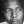 MalayEnglishTranslate messageTurn off for: MalaySALAAM!
I ACKNOWLEDGE RECEIPT OF ALL RESOURCEFUL MAILS SENT TO ME.
JAZAAKALLAHU KHAYRAN!ASALAMUALYKUM
Esteemed Dr Umar Azam
 Let me know about you and ur profession as i have first time recieved
your emails with  tehse valuable material for which i will be highly
indebted to you. I am research scholar working on sufism and will be
avidly waiting for your such and more emails.
Sincerely Yours
Mohammad Irfan
Research Scholar
Deptt. of Islamic Studies, AMU, ALIGARH.Jazzak Allah Khair , received well.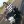 Received all your resources.. Mabrook.. !! Thanks & Regards,Ismath Jafri AReceived, Thanksfrom: Faiza Raymode <faizahmu@yahoo.com>to: dr.u.azam@gmail.com
date: Wed, Mar 27, 2013 at 8:50 AMsubject: Requestmailed-by: yahoo.comsigned-by: yahoo.comMar 27from: Mr.ahmed Hammadi <mr.ahmedhammadi@yahoo.com>reply-to: "Mr.ahmed Hammadi" <mr.ahmedhammadi@yahoo.com>
to: "dr.u.azam@gmail.com" <dr.u.azam@gmail.com>
date: Thu, Mar 28, 2013 at 12:11 PMsubject: REQUESTING FOR ISLAMIC BOOKS FROM DR.AZAMmailed-by: yahoo.comsigned-by: yahoo.comMar 28from: UMAR AZAM <dr.u.azam@gmail.com>to: "mohamedshrok2005@yahoo.com" <mohamedshrok2005@yahoo.com>,
 Burhan Kılıç <burhankilic23@hotmail.com>,
 mr.ahmedhammadi@yahoo.com
date: Thu, Mar 28, 2013 at 11:20 PMsubject: PLEASE SEND THE HOLY QURAN AND ISLAMIC BOOKS TO:mailed-by: gmail.comMar 28from: Zulqarnain Qureshi <zulqarnainq_93@hotmail.com>to: dr.u.azam@gmail.com
date: Thu, Mar 28, 2013 at 1:45 PMsubject: Thank you very much for this..mailed-by: hotmail.comMar 28Mar 28from:from: Mohammed Omer Khan <best.kol@gmail.com>to:to: dr.u.azam@gmail.com
date:date: Thu, Mar 28, 2013 at 6:41 AMsubject:subject: Re: please stop sending multiple mailsmailed-by:mailed-by: gmail.comsigned-by:signed-by: gmail.comMar 28from: Imtiyaz Mohammed Bawa <imtiazmohamedbw@gmail.com>to: dr.u.azam@gmail.com
date: Sat, Mar 30, 2013 at 12:33 AMsubject:mailed-by: gmail.comsigned-by: gmail.comMar 30from: Ghouse Shareef <shareef_mud@yahoo.com>reply-to: Ghouse Shareef <shareef_mud@yahoo.com>
to: "dr.u.azam@gmail.com" <dr.u.azam@gmail.com>
date: Sat, Mar 30, 2013 at 5:07 AMsubject:mailed-by: yahoo.comsigned-by: yahoo.comMar 30from: Ghouse Shareef <shareef_mud@yahoo.com>reply-to: Ghouse Shareef <shareef_mud@yahoo.com>
to: "dr.u.azam@gmail.com" <dr.u.azam@gmail.com>
date: Sat, Mar 30, 2013 at 5:07 AMsubject:mailed-by: yahoo.comsigned-by: yahoo.comMar 30from: HAJI KHUSHI MOHAMMAD & CO <hkmco@super.net.pk>to: dr.u.azam@gmail.com
date: Sat, Mar 30, 2013 at 6:19 AMsubject:Mar 30from: junaid ch <chjunaid0@gmail.com>to: dr.u.azam@gmail.com
date: Sat, Mar 30, 2013 at 8:58 AMsubject: to get soft copyof quranmailed-by: gmail.comsigned-by: gmail.comMar 30from: C L P HOUSTON USA <multi.trade@hotmail.com>to: dr.u.azam@gmail.com
date: Sat, Mar 30, 2013 at 3:15 PMsubject: Requestmailed-by: hotmail.comMar 30from: Omar Hussain <ohussain44@yahoo.com>to: "dr.u.azam@gmail.com" <dr.u.azam@gmail.com>
date: Sat, Mar 30, 2013 at 3:52 PMsubject:mailed-by: yahoo.comsigned-by: yahoo.comMar 30from: Hafizu Ibrahim <hafizuibrahim@yahoo.com>to: "dr.u.azam@gmail.com" <dr.u.azam@gmail.com>
date: Sun, Mar 31, 2013 at 2:54 PMsubject: family tree of prophet mohammedmailed-by: yahoo.comsigned-by: yahoo.comMar 31from: Sajid Hussain <sajid_h_786@hotmail.co.uk>to: "dr.u.azam@gmail.com" <dr.u.azam@gmail.com>
date: Sun, Mar 31, 2013 at 5:56 PMsubject: REQUESTmailed-by: hotmail.co.ukMar 31from: Ali Hyder <hyder20@yahoo.com>to: UMAR AZAM <dr.u.azam@gmail.com>
date: Sun, Mar 24, 2013 at 10:18 AMsubject: Re: Fwd: 4 Islamic Resources are attached!mailed-by: yahoo.comsigned-by: yahoo.com: Important mainly because of the people in the conversation.Mar 24Assalom o Alaikum

Please send me a ( a box of ) Free printed Holy Quran with English translation along with Free Islam books to my address given below


regards


ADDRESS


Ali Hyder
Multan
PakistanAssalom o Alaikum

Please send me a ( a box of ) Free printed Holy Quran with English translation along with Free Islam books to my address given below


regards


ADDRESS


Ali Hyder
Multan
PakistanAssalom o Alaikum

Please send me a ( a box of ) Free printed Holy Quran with English translation along with Free Islam books to my address given below


regards


ADDRESS


Ali Hyder
Multan
PakistanAssalom o Alaikum

Please send me a ( a box of ) Free printed Holy Quran with English translation along with Free Islam books to my address given below


regards


ADDRESS


Ali Hyder
Multan
Pakistanfrom:from: mahmoud zare <opel_qi@yahoo.com>reply-to:reply-to: mahmoud zare <opel_qi@yahoo.com>
to:to: UMAR AZAM <dr.u.azam@gmail.com>
date:date: Sun, Mar 24, 2013 at 6:27 PMsubject:subject: Re: Fwd: 4 Islamic Resources are attached!mailed-by:mailed-by: yahoo.comsigned-by:signed-by: yahoo.comMar 24from:from: Faiza Adams (F) <AdamsF@telkom.co.za>to:to: "dr.u.azam" <dr.u.azam@gmail.com>
date:date: Tue, Mar 26, 2013 at 5:12 AMsubject:subject: RE: 4 Islamic Resources are attached!mailed-by:mailed-by: telkom.co.zaMar 26from: khalid <khalid_jab01@yahoo.com>reply-to: khalid <khalid_jab01@yahoo.com>
to: "dr.u.azam@gmail.com" <dr.u.azam@gmail.com>
date: Tue, Apr 2, 2013 at 6:57 AMsubject:mailed-by: yahoo.comsigned-by: yahoo.comApr 2from: Naz.Shahid@merckgroup.comto: dr.u.azam@gmail.com
date: Tue, Apr 2, 2013 at 8:30 AMsubject:mailed-by: merckgroup.comApr 2from: Ghouse Shareef <shareef.ghouse@gmail.com>to: dr.u.azam@gmail.com
date: Tue, Apr 2, 2013 at 12:31 PMsubject: dua-Shifamailed-by: gmail.comsigned-by: gmail.comApr 2from:from: Sahrish Panjwani <sahrish925@gmail.com>to:to: UMAR AZAM <dr.u.azam@gmail.com>
date:date: Fri, Mar 22, 2013 at 3:58 AMsubject:subject: Re: Please acknowledge receiptmailed-by:mailed-by: gmail.comsigned-by:signed-by: gmail.comMar 22from:from: Fatma Said Omar <fomar@africaonline.co.ke>reply-to:reply-to: fomar@africaonline.co.ke
to:to: UMAR AZAM <dr.u.azam@gmail.com>
date:date: Fri, Mar 22, 2013 at 7:30 AMsubject:subject: RE: Please acknowledge receiptmailed-by:mailed-by: africaonline.co.keMar 22from:from: Irshad Sait <irshadsait@gmail.com>to:to: UMAR AZAM <dr.u.azam@gmail.com>
date:date: Fri, Mar 22, 2013 at 12:36 PMsubject:subject: Re: Please acknowledge receiptmailed-by:mailed-by: gmail.comsigned-by:signed-by: gmail.comMar 22from: audu muhammad murtala <ammurtala@gmail.com>to: "dr.u.azam" <dr.u.azam@gmail.com>
date: Tue, Mar 26, 2013 at 11:14 AMsubject: Re: Please acknowledge receiptmailed-by: gmail.comsigned-by: gmail.comMar 26from:from: asad irfan <asadirfan11@gmail.com>to:to: UMAR AZAM <dr.u.azam@gmail.com>
date:date: Sat, Mar 30, 2013 at 12:59 PMsubject:subject: Re: Please acknowledge receiptmailed-by:mailed-by: gmail.comsigned-by:signed-by: gmail.comMar 30from:from: Nazir, Awan <Awan.Nazir@moevenpick.com>to:to: "dr.u.azam" <dr.u.azam@gmail.com>,
 "salmankhan086@yahoo.co.in" <salmankhan086@yahoo.co.in>,
 "alharamaiencenter@hotmail.com" <alharamaiencenter@hotmail.com>,
 "s_naasan@hotmail.com" <s_naasan@hotmail.com>,
 "ismailalibaig@gmail.com" <ismailalibaig@gmail.com>,
 syed-mohsin naquvi <mnaquvi@yahoo.com>,
 "fasihcool@yahoo.com" <fasihcool@yahoo.com>,
 "jalaluddinm@uapb.edu" <jalaluddinm@uapb.edu>,
 "khaja@bemco-ipp.com" <khaja@bemco-ipp.com>,
 "aljibra@gmail.com" <aljibra@gmail.com>,
 "dontlosstime@hotmail.com" <dontlosstime@hotmail.com>,
 "saleemqk@hotmail.com" <saleemqk@hotmail.com>,
 Sikander khowaja <sikanderkhowaja@hotmail.com>,
 sabirkaka <kakasabir@gmail.com>,
 "sabir_hamad2006@yahoo.com" <sabir_hamad2006@yahoo.com>,
 arsalan irfan <muhammadarsalan007@hotmail.com>,
 Ammad Shah <rong_turn99@yahoo.com>,
 "m.arsalan irfan" <muhammadarsalan007@yahoo.com>,
 Attaullah Khan <attah_khan84@hotmail.com>,
 alamgeer ranjhiani <alamgeershahzad@yahoo.com>,
 "sahibsahib@gmail.com" <sahibsahib@gmail.com>,
 Yaseen phr g <yaseenphoto@gmail.com>,
 ہم سب مسلمان ہیں <armughanmehmood@hotmail.com>,
 kaseem1 <kaseem786@yahoo.com>,
 kaseem2 <msqureshi_qureshi@yahoo.com>,
 Amad g <rongturn99@gmail.com>,
 Anwar Illyasabad Teacher <man_shaikh83@yahoo.com>,
 faisal ismail <faisalcool_771@yahoo.com>,
 Rashid Saudia <finance27.jed@sghgroup.net>,
 -THE CONSULTANTS - <theconsultants786@hotmail.com>,
 "Yaqoob Bhatti, I.O." <yaqoobbhatti@yahoo.com>,
 Yaqoob Bhatti IO <yaqoobbhatti2@gmail.com>,
 syed asad shah <ocean_sea69@yahoo.com>,
 Syed Asad Ali Shah <fiza_hayaa@yahoo.com>,
 "hassanalisyed0005@gmail.com" <hassanalisyed0005@gmail.com>,
 "kamranrizvi123@hotmail.com" <kamranrizvi123@hotmail.com>,
 "salman_aq12@hotmail.com" <salman_aq12@hotmail.com>,
 "atifhasan82@hotmail.com" <atifhasan82@hotmail.com>,
 "mhm_5210@hotmail.com" <mhm_5210@hotmail.com>,
 "hishamsher@hotmail.com" <hishamsher@hotmail.com>,
 "sharif_saleem@hotmail.com" <sharif_saleem@hotmail.com>,
 "arain125@gmail.com" <arain125@gmail.com>,
 saleem jatoi <saleemjatoi71@gmail.com>,
 "diojamshoro@gmail.com" <diojamshoro@gmail.com>,
 Ghulam Rasookl Qambrani <gharq999@gmail.com>,
 "simple-islam@yahoogroups.com" <simple-islam@yahoogroups.com>,
 "rana.humayun.rasheed@gmail.com" <rana.humayun.rasheed@gmail.com>,
 gul khan <nicepakistan_786@yahoo.com>,
 Shehzad Shaikh IO <shehzadshaikh1@yahoo.com>,
 "Zulfiqar Ansari T.A.Y" <zulfiqarali_32@hotmail.com>,
 Irfan Suleman Ibrahim <sulemanibrahim_1947@hotmail.com>,
 "gibce_tandoallahyar@yahoo.com" <gibce_tandoallahyar@yahoo.com>,
 Sikandar Noorani Shaikh Lahore <sikandarnoorani@yahoo.com>,
 Zafar g <zafarmangi@gmail.com>,
 Zafar y <zafarmangi@yahoo.com>,
 "drugfreeworldinternee@gmail.com" <drugfreeworldinternee@gmail.com>,
 "saimabutt@riskdiscovered.com" <saimabutt@riskdiscovered.com>,
 "husseinshabo11@rediff.com" <husseinshabo11@rediff.com>,
 "ismathjafri@gmail.com" <ismathjafri@gmail.com>,
 "sdoha_buet@yahoo.com" <sdoha_buet@yahoo.com>,
 "vividvisionz.net@gmail.com" <vividvisionz.net@gmail.com>,
 "hafizuibrahim@yahoo.com" <hafizuibrahim@yahoo.com>,
 "sajid_h_786@hotmail.co.uk" <sajid_h_786@hotmail.co.uk>
date:date: Mon, Apr 1, 2013 at 7:22 AMsubject:subject: RE: Please acknowledge receipt:: Important mainly because it was sent directly to you.Apr 1Awan Nazir
Cluster Director of Engineering Dubai, Kuwait and Yemen

Mövenpick Hotel & Apartments  Bur Dubai | 19th Street, Oud Metha | P.O Box 32722 Dubai, United Arab Emirates
Phone: +971 4 310 42 50 | Mobile: +971 50 553 81 62 | Fax: +971 4 310 42 59
E-Mail: awan.nazir@moevenpick.com | Web: www.moevenpick-hotels.comfrom: ismath jafri <ismathjafri@gmail.com>to: "dr.u.azam" <dr.u.azam@gmail.com>
date: Mon, Apr 1, 2013 at 2:17 PMsubject: Re: Fwd: Please acknowledge receiptmailed-by: gmail.comsigned-by: gmail.comApr 1from:from: ibnsuleman bhai <ibnsulemanbh3@gmail.com>to:to: UMAR AZAM <dr.u.azam@gmail.com>
date:date: Wed, Apr 3, 2013 at 3:36 PMsubject:subject: Re: Please acknowledge receiptmailed-by:mailed-by: gmail.comsigned-by:signed-by: gmail.comApr 3